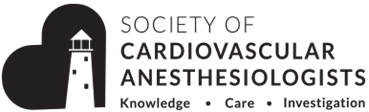 INTERNATIONAL COUNCIL DESCRIPTION & ROSTERPOSTED NOVEMBER 2023Action / Request 2: Continue to discuss at BOD level if the development of a more formalized inter-societal collaboration agreement is warranted.DESCRIPTION & GOALSInternational survey on cardiac anesthesia workforceCOLLABORATIONICCVA 2023 planning with CASSA ICCVA 2025 planning with AUS SIGCountless conversations with international cardiac anesthesia societies / SIG re survey and collaboration in general.POSTED JUNE 2023Board Request - Registering the title “International Congress of Cardiovascular Anesthesia, ICCVA” and approval for developing terms of agreement for future hosts/sponsors of ICCVA meetings.COLLABORATIONCollaboration with many of the cardiac anesthesia societies and SIG in other countries. Extensive collaboration with CASSA, the South African Cardiac Anesthesia SocietyFUTURE PROJECTS-	Global survey on cardiac anesthesia workforce (about to be launched ASAP)-	ICCVA Cape Town, SA Nov 30 - Dec 2, 2023-	ICCVA Sydney, AUS 2025POSTED NOVEMBER 2022Summary of Group Meeting 1: Date: June 21, 2022 Change of committee name to councilReview of 2021 ICCVA/EACTAIC meeting summaryUpdate on 2023 ICCVA planning in Cape Town/ South AfricaUpdate on 2025 ICCVA planning in Sydney / AustraliaUpdate on IACA planningWorld survey on anesthesia practicesCOLLABORATIONSASSA planning of ICCVA in 2023Australian SIG for ICCVA in 2025EACTAIC ongoing collaborationSouth American Cardiac Anesthesia subsection (CLASA) ongoing collaborationFUTURE PROJECTSWorld survey on cardiac anesthesia workforceIncorporation of IACAPlanning for future ICCVAPOSTED JUNE 2022DESCRIPTION & GOALSContinue to advance collaboration with our international partner societies. Start planning for the ICCVA in Cape Town, South Africa in 2023COLLABORATIONOnline Education Committee. Participated at Online Education Committee meetings to help with planning for potential future expansion of educational offerings.FUTURE PROJECTSContinue to pursue IACA project, planning for a global survey of cardiac anesthesia practices. Presentation of results at 2023 ICCVA.POSTED OCTOBER 2021COLLABORATIONOutreach to international cardiac anesthesia societies / RIGs. Dr. Shaw can provide more details.POSTED JUNE 2021Please note the following future meetings:ICCVA 2021 – Italy/RomeICCVA 2023 – South AfricaThe SCA International Committee is pleased to announce collaboration with the following Societies:EACTACASSA (South Africa)